Data ___ / ___ / ________Spett.leF.I.G. e S.T. Federazione Italiana Giochi e Sport TradizionaliSegreteria GeneraleVia Martiri dei Lager, n.73 - 06128   PERUGIATramite il Comitato o Fiduciario Provinciale della FIGeST di ___________________________________											(se esistente)La sottoscritta Associazione Sportiva Dilettantistica    Società Sportiva Dilettantistica    Polisportiva    ________________(riportare per esteso la Denominazione Ufficiale scritta sullo Statuto che deve obbligatoriamente contenere la natura sportiva dilettantistica)con sede legale nel Comune di _____________________________________________ Prov. ________c/o ________________________________________________ Frazione _____________________________(indicare se la sede è ubicata presso il Presidente, altra persona, locale, ecc….)Indirizzo ____________________________________________________ n. __________ CAP ___________ Telefono _________/_______________   E-mail ___________________________ @ _________ . ___Posta Elettronica Certificato (PEC) ___________________________________ @ _________ . ___                           (PEC DI RIFERIMENTO OBBLIGATORIA)Codice Fiscale               (il codice fiscale dell’ASD è obbligatorio ai fini dell’iscrizione al Registro Nazionale)Partita IVA            (P.IVA obbligatoria ai fini dell’affiliazione solo se coincidente con il CF)(Informazioni anagrafiche della società)presenta la propriaAl Signor PRESIDENTEdella FEDERAZIONE ITALIANA GIOCHI e SPORT TRADIZIONALI - PERUGIALa A.S.D. / S.S.D. / Polisportiva _______________________________________________________________________________costituitasi in data  _______________ con Sede Sociale nel Comune di ___________________________________ Prov._____presa visione delle Statuto e dei Regolamenti FederaliCHIEDEdi essere affiliata alla Federazione Italiana Giochi e Sport Tradizionali, in conformità alla deliberazione del proprio Consiglio Direttivo datata ____ / ____ / _________ di cui si allega copia (verbale)DICHIARAdi accettare incondizionatamente lo Statuto, i Regolamenti Federali e le direttive impartite dalla Federazione F.I.G. e S T. di volta in volta (consultare il sito federale www.figest.it alla voce Documentazione – Statuti e Regolamenti in particolare, i “doveri” previsti dagli Artt. 9 e 42 dello Statuto stesso riguardante le “controversie sportive”);di non avere scopo di lucro;di fornire le seguenti INFORMAZIONI OBBLIGATORIE AI FINI DELLA REGOLARE AFFILIAZIONE DELLA RICHIEDENTE CORREDATE DA MODELLO T1 PER RELATIVO TESSERAMENTO DELLE FIGURE QUI INDICATE: PRESIDENTE   Sig./Sig.ra____________________________________________________________ ____________ / _______________________Indirizzo ____________________________________________________ Comune ______________________________________Prov __________COD. FISC.                                            			                                                        E-MAIL ___________________________ @ __________		                                                                                                  	VICEPRESIDENTE   Sig./Sig.ra___________________________________________ ___________ / _______________________Indirizzo ____________________________________________________ Comune ______________________________________Prov __________COD. FISC.                                            			                                                        E-MAIL ___________________________ @ __________SEGRETARIO:     MEMBRO ELETTO IN CONSIGLIO      NOMINA / INCARICO (segnare con una “x”)Sig./Sig.ra _________________________________________________________________________ ___________ / _______________________Indirizzo ______________________________________________________________E-MAIL _______________________________ @ __________DATI COMPLETI E LEGGIBILI PER L’INVIO DELLA CORRISPONDENZA:c/o Sig./Sig.ra _________________________________________________________ E-MAIL _______________________________ @ __________Indirizzo ____________________________________________________ Comune _____________________________________Prov __________CONSIGLIERI:MEMBRI COLLEGIO SINDACALE O REVISORE UNICO:RAPPRESENTANTE ATLETI:      Sig./ Sig.ra________________________________________________________TECNICI SOCIETA’ / RESPONSABILI DELLA ATTIVITA’ AGONISTICA:  ALTRE INFORMAZIONI:SEDE OPERATIVA / CAMPI DI GIOCO UTILIZZATI:ubicazione / indirizzo  _____________________________________________________________________________dimensioni _______________________________________ tipologia ______________________________   in proprietà       in affitto  da chi?  _____________________________________________________________   in concessione     da chi?  _____________________________________________________________ strada di gioco _____________________________________ tipologia __________________________(Indicare la tipologia: vicinali, comunali, provinciali, ecc….)COLORI SOCIALI:  ____________________________________________________________________________________________________SCRITTA/LOGO SULLA MAGLIA: ____________________________________________________________________________________EVENTUALI AFFILIAZIONI AD ALTRI ORGANISMI (altre Federazioni, Enti di Promozione, Circoli, Org. Intern., ecc.)   SI      quale?  ____________________________________________________ dal ________________________   SI      quale?  ____________________________________________________ dal ________________________   NO    PER LA VALIDITA’ DELLA DOMANDA DI AFFILIAZIONE E’ NECESSARIO ALLEGARE LA SEGUENTE DOCUMENTAZIONE OBBLIGATORIA:Tutta la documentazione è obbligatoria ai fini dell’ottenimento della affiliazione in FIGeSTNOTA BENE: La presente domanda di affiliazione deve essere compilata in modo leggibile nelle varie sezioni con tutte le Informazioni relative all’Associazione (avendo cura di conservarne copia per l’asd) e dovrà essere inoltrata alla Segreteria Generale FIGeST attraverso il competente Comitato/Fiduciario Provinciale o direttamente laddove non esistesse il Comitato/Fiduciario di riferimento.   Visto da COMITATO / FIDUCIARIO PROVINCIALE FIGeST   Provincia di __________________________________________    Luogo e Data _________________________________________             Il Segretario			               		                 Il Presidente/FiduciarioTimbro(se disponibile)_______________________________                                                   ______________________________INFORMATIVA AFFILIATIex art.13 Regolamento UE 2016/679Dati raccolti presso l’interessatoLa seguente informativa è resa ai sensi dell’art.13 del Regolamento Europeo in materia di protezione dei dati personali UE 2016/679 ed ha lo scopo di fornire le seguenti informazioni necessarie a garantire un trattamento corretto e trasparente.Titolare del Trattamento Il titolare del trattamento dei suoi dati personali è la Federazione Italiana Giochi e Sport Tradizionali, con sede in Perugia, Via Martiri dei Lager, 73, P.Iva 02952300545 - C.F. 94081350541, Telefono 075 5002584, Fax 075 5019219, e-mail info@figest.itFinalità del Trattamento e base giuridicaIl trattamento dei dati personali forniti è finalizzato unicamente alla procedura di affiliazione:per l’inserimento nei sistemi federali delle anagrafiche della Società e/o di sportivi, dirigenti, allenatori, arbitri, tecnici, etc..., della Società - a seconda dei casi – e per la gestione dei tesseramenti e delle affiliazioni;per dare esecuzione al rapporto instaurato con la procedura di affiliazione, ivi incluse le attività correlate o accessorie o la fornitura di servizi connessi richiesti dalla Società (es: corsi per tecnici, percorsi formativi per allenatori, etc…);per tutto quanto concerne l'organizzazione e la gestione delle competizioni e manifestazioni sportive e/o degli eventi sportivi provinciali, regionali, nazionali e internazionali e per l’adempimento di ogni connesso obbligo od attività ad esse relativi;per i rapporti con le associazioni/federazioni/organismi di appartenenza o di riferimento (es. Comitato Nazionale Olimpico – CONI);per far valere e/o difendere diritti nelle sedi disciplinari, arbitrali, giudiziarie e per la gestione delle procedure disciplinari e sanzionatorie nell'ambito della Giustizia Sportiva Federale e/o presso gli organismi – anche internazionali – di Giustizia Sportiva, di qualsiasi ordine e grado;per la gestione di incassi/pagamenti; per adempiere agli obblighi previsti dalle norme di legge civilistiche e/o fiscali;per adempiere agli obblighi previsti dalle norme federali, statutarie, regolamentari, sia a carattere nazionale che internazionale;per i rapporti con enti, istituzioni e amministrazioni pubbliche e/o con altri tesserati, associazioni sportive, società affiliate, etc.La base giuridica del trattamento è l’esecuzione del contratto ed obblighi legali.Destinatari o le eventuali categorie di destinatari dei dati personaliI Suoi dati personali possono essere comunicati, solo per il conseguimento delle finalità sopra indicate, alle seguenti categorie di destinatari:•	Aziende di gestione del servizio postale, consulenza informatica, organizzativa, amministrativa e fiscale, società di recupero crediti, assicurazioni, spedizionieri.•	Istituti bancari per la gestione di incassi e pagamenti;•	Società assicurative e Broker;•	Amministrazioni finanziarie e altre aziende o enti pubblici in adempimenti di obblighi normativi•	Società e studi legali per la tutela dei diritti contrattuali•	Associazioni / Federazioni di appartenenza e/o di riferimento;Periodo di conservazione dei datiI dati personali saranno conservati per tutta la durata del rapporto di affiliazione ed anche successivamente per 10 anni dalla cessazione del contratto di affiliazione e comunque per l’espletamento di tutti gli eventuali adempimenti connessi o derivanti dal contratto di affiliazione secondo quanto prescritto dalle leggi vigenti; dieci anni per i documenti e relativi dati di natura civilistica, contabile e fiscale come previsti dalle leggi in vigore.Dove trattiamo i suoi dati personali e comeI suoi dati personali verranno trattati all’interno dell’Unione Europea attraverso strumenti informatici/ manuali per i quali abbiamo provveduto ad applicare adeguate misure di sicurezza e con l’ausilio di nostri collaboratori all’uopo debitamente autorizzati e formati.Diritti dell’interessatoLei, in qualità di interessato, ha diritto di chiedere al titolare del trattamento l'accesso ai suoi dati personali, la rettifica, l’opposizione o la cancellazione degli stessi o la limitazione del trattamento che la riguarda; può inoltre richiedere la portabilità dei dati qualora si rendesse per lei necessario. Per facilitare l’esercizio dei suoi diritti abbiamo attivato un’apposita casella di posta elettronica privacy@figest.itPrima di poterLe fornire, o modificare qualsiasi informazione, potrebbe essere necessario verificare la Sua identità e rispondere ad alcune domande. Una risposta sarà fornita al più presto.Diritto di reclamoNel caso in cui Lei si ritenga comunque leso nei suoi diritti, può proporre reclamo all’autorità Garante attraverso l’apposita modulistica pubblicata sul sito www.garanteprivacy.itObbligo o meno di conferimento dei dati e conseguenze del mancato conferimentoIl conferimento dei suoi dati è obbligatorio per tutte le indicate; l’eventuale rifiuto di fornire tali dati comporta l’impossibilità di procedere all’affiliazione della società alla Federazione Italiana Giochi e Sport Tradizionali.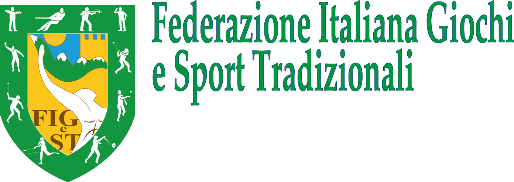 Recapiti Segreteria Generale:06128 Perugia – Via Martiri dei Lager, 73TEL.: 075-5002584   FAX: 075-5019219Sito web: www.figest.it   /   E-mail principale:  info@figest.itE-mail secondaria: figest.figest@gmail.comSig./ Sig.ra____________________________________Sig./ Sig.ra____________________________________Sig./ Sig.ra____________________________________Sig./ Sig.ra____________________________________Sig./ Sig.ra____________________________________Sig./ Sig.ra____________________________________Sig./ Sig.ra____________________________________Sig./ Sig.ra____________________________________Sig./ Sig.ra____________________________________Sig./ Sig.ra____________________________________Sig./ Sig.ra____________________________________Sig./ Sig.ra____________________________________Sig./ Sig.ra____________________________________Sig./ Sig.ra____________________________________Rappres. Sig./ Sig.ra_______________________________________Formazione/Livello______________________________ Sig./ Sig.ra________________________________________________Formazione/Livello______________________________ Sig./ Sig.ra________________________________________________Formazione/Livello______________________________ INDICARE LA DISCIPLINA PRINCIPALE E LE ALTRE EVENTUALI DISCIPLINE SECONDARIE PER LE QUALI SI CHIEDE L’AFFILIAZIONE:(la quota di affiliazione è indipendente dal n. di discipline scelte per l’affiliazione)INDICARE LA DISCIPLINA PRINCIPALE E LE ALTRE EVENTUALI DISCIPLINE SECONDARIE PER LE QUALI SI CHIEDE L’AFFILIAZIONE:(la quota di affiliazione è indipendente dal n. di discipline scelte per l’affiliazione)INDICARE LA DISCIPLINA PRINCIPALE E LE ALTRE EVENTUALI DISCIPLINE SECONDARIE PER LE QUALI SI CHIEDE L’AFFILIAZIONE:(la quota di affiliazione è indipendente dal n. di discipline scelte per l’affiliazione)INDICARE LA DISCIPLINA PRINCIPALE E LE ALTRE EVENTUALI DISCIPLINE SECONDARIE PER LE QUALI SI CHIEDE L’AFFILIAZIONE:(la quota di affiliazione è indipendente dal n. di discipline scelte per l’affiliazione)INDICARE LA DISCIPLINA PRINCIPALE E LE ALTRE EVENTUALI DISCIPLINE SECONDARIE PER LE QUALI SI CHIEDE L’AFFILIAZIONE:(la quota di affiliazione è indipendente dal n. di discipline scelte per l’affiliazione)N.DISCIPLINE RICONOSCIUTE DAL CONI DELIBERA CONI N.1568 14/02/2017CODICEDISCIPLINA PRINCIPALE(X)DISCIPLINE SECONDARIE(X)1FRECCETTE SOFT DARTBH0012FRECCETTE STEEL DARTBH0023BIRILLIBJ0014BOCCIA SU STRADABJ0025FIOLETBJ0036FERRO DI CAVALLO (HORSE SHOE)BJ0047LANCIO DEL FORMAGGIOBJ0058LANCIO DEL RULLETTOBJ0069LANCIO DEL RUZZOLONEBJ00710LANCIO DELLA RUZZOLABJ00811LIPPABJ00912MORRABJ01013PIASTRELLA-PALETBJ01114REBATTABJ01215TIRO CON LA BALESTRABJ01316TROTTOLABJ01417TSANBJ01518CALCIO STORICO FIORENTINOBJ01619TIRO CON LA FIONDABJ01720TIRO ALLA FUNE DP00121CALCIO BALILLABJ01822DODGEBALLNON CODIFICATO23FLYING DISCBJ01924RACQUETBALLBJ02025SEPAKTAKRAWBJ02126TEQBALLBJ022Data _____ / _____ / ___________    Timbro Società (se disponibile)Il PRESIDENTE della SOCIETA’ (Firma autografa obbligatoria)_______________________________________1.STATUTO SOCIETARIO e ATTO COSTITUTIVO della Associazione sottoscritti dai costituenti, in versione REGISTRATA all’Ag. delle Entrate e conforme al D.L. n.36/2021 e s.m. con timbro e marche da bollo o certificato telematico riportante il protocollo di registrazione con i seguenti dati:Ufficio Territoriale di _________________________________data ____ / ____ / ___________ Prot. n. __________________.2CODICE FISCALE e CARTA DI IDENTITA’ del LEGALE RAPPRESENTANTE.3.CERTIFICATO DI ATTRIBUZIONE DEL CODICE FISCALE e/o PARTITA IVA emesso dall’Ag. delle Entrate riportante i dati aggiornati della società (sede sociale, legale rappresentante e denominazione più recenti.4.VERBALE dell’Assemblea dei Soci nel corso della quale è stato eletto il Consiglio Direttivo in carica (se diverso dall’Atto Costitutivo) in versione depositata all’Ag. delle Entrate.La suddetta documentazione è obbligatoria ai fini della regolare iscrizione al Registro NazionaleLa suddetta documentazione è obbligatoria ai fini della regolare iscrizione al Registro Nazionale5.VERBALE di deliberazione della affiliazione alla FIGeST.6.Copia RICEVUTA DI PAGAMENTO della quota associativa annuale e del tesseramento delle figure indicate.7.Qualsiasi Verbale che attesti modifiche recenti all’assetto societario.ESTREMI PER PAGAMENTO QUOTA AFFILIAZIONE ESTREMI PER PAGAMENTO QUOTA AFFILIAZIONE ESTREMI PER PAGAMENTO QUOTA AFFILIAZIONE Quota Affiliazione Annuale € 50,00 valida sull’anno solare e indipendente dal n. di discipline scelte per l’associazioneSI INVITA A RICHIEDERE L’AFFILIAZIONE ENTRO IL MESE DI OTTOBRE PER MOTIVI DI TEMPISTICA NELL’ELABORAZIONE DATIE PER GARANTIRE ALLA ASD LA REGOLARIZZAZIONE SUL REGISTRO NAZIONALEQuota Affiliazione Annuale € 50,00 valida sull’anno solare e indipendente dal n. di discipline scelte per l’associazioneSI INVITA A RICHIEDERE L’AFFILIAZIONE ENTRO IL MESE DI OTTOBRE PER MOTIVI DI TEMPISTICA NELL’ELABORAZIONE DATIE PER GARANTIRE ALLA ASD LA REGOLARIZZAZIONE SUL REGISTRO NAZIONALEQuota Affiliazione Annuale € 50,00 valida sull’anno solare e indipendente dal n. di discipline scelte per l’associazioneSI INVITA A RICHIEDERE L’AFFILIAZIONE ENTRO IL MESE DI OTTOBRE PER MOTIVI DI TEMPISTICA NELL’ELABORAZIONE DATIE PER GARANTIRE ALLA ASD LA REGOLARIZZAZIONE SUL REGISTRO NAZIONALEC/C BANCARIO PRESSO UNICREDIT Filiale Perugia Fontiveggeintestato a:FIGeSTVia Martiri dei Lager, 73 – 06128 PerugiaCoordinate: IT 54 H 02008 03033 000029468264C/C BANCARIO PRESSO UNICREDIT Filiale Perugia Fontiveggeintestato a:FIGeSTVia Martiri dei Lager, 73 – 06128 PerugiaCoordinate: IT 54 H 02008 03033 000029468264C/C POSTALE n. 84555077intestato a: FIGeST Via Martiri dei Lager, 73 - 06128 PerugiaSOLO PER LE NUOVE DISCIPLINE:DODGEBALL, FLYING DISC, RACQUETBALLSEPAK TAKRAW e TEQBALL il C/C da utilizzare è:SOLO PER LE NUOVE DISCIPLINE:DODGEBALL, FLYING DISC, RACQUETBALLSEPAK TAKRAW e TEQBALL il C/C da utilizzare è:C/C BANCARIO PRESSO BCC BANCA CENTRO TOSCANA UMBRIAintestato a:FIGeSTVia Martiri dei Lager, 73 – 06128 PerugiaCoordinate: IT 53 T 07075 03007 000000711497 pagato con Bollettino di C/C postale pagato con Bonifico Bancario€ _______ / ____Data ______ / _____ / __________        (allegare copia pagamento)Spazio da compilarsi a cura della Segreteria GeneraleFEDERAZIONE ITALIANA GIOCHI E SPORT TRADIZIONALIDomanda di Affiliazione pervenuta il ___________________________________ Prot. n. ___________La A.S./S.S./Pol. è affiliata alla Federazione con Delibera del Presidente Federale n. ______________del ____________________________________________________ data a partire dalla quale risulta iscrittaall’ALBO NAZIONALE delle SOCIETA’ FIGeST con il CODICE DI MATRICOLA N. __________________ .